ПРОФЕСИОНАЛНА ГИМНАЗИЯ ПО МЕХАНОЕЛЕКТРОТЕХНИКА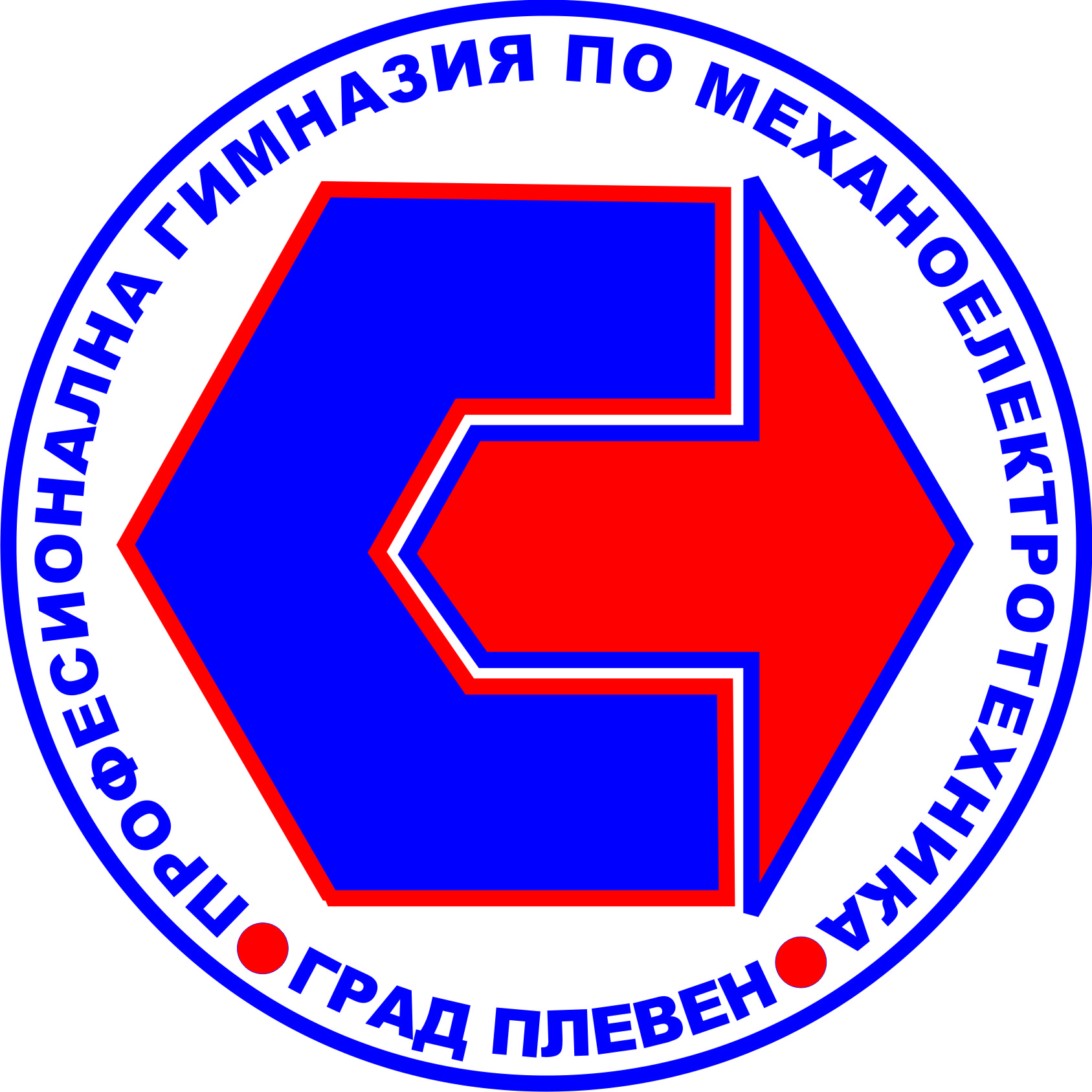 ПЛЕВЕНУТВЪРЖДАВАМ:ЦВЕТАНКА МАНОЛОВАДиректор на ПГМЕТ - ПлевенКОНСПЕКТ по МАТЕМАТИКАза ДВАНАДЕСЕТИ КЛАСЗа дневна, самостоятелна и задочна форми на обучениеРазработил: Цветанка МаноловаI.ЧислаТеоретично развитие на понятието числа (беседа)Десетични дробиПресмятане на рационални числови изразиЧислена стойност на алгебраичен изразПресмятане със степениЛогаритъм. Свойства (преговор с разширение)II.Уравнения и неравенстваЛинейни уравненияКвадратни уравненияВръзка между корените и коефициентите на квадратно уравнениеЛинейни параметрични неравенстваКвадратни неравенстваДробни уравнения и неравенстваIII.ФункцииФункция. Графика на функцияЛинейна функцияВръзка между линейна функция, линейно уравнение и линейно неравенствоКвадратна функцияВръзка между квадратна функция, квадратно уравнение и квадратно неравенствоНай-голяма и най-малка стойност на линейна и квадратна функция в зададен интервал. ПриложенияТригонометрични функции. Графики на функциите sin x, cos x, tg x, cotg xIV.СТЕРЕОМЕТРИЯВзаимни положения на точки, прави и равнини в пространствотоАксиоми на геометрията (беседа)Определяне на равнина в пространствотоВзаимно положение на две правиПрава и равнина, взаимно перпендикулярниОртогонално проектиранеРазстояние от точка до права и от точка до равнинаЪгъл между права и равнина. Перпендикуляр и наклонениПрава, успоредна на равнинаУспоредни равниниДвустенен ъгълПерпендикулярни равниниV.МногостениПризма. ПаралелепипедПовърхнина и обем на призмаПирамида. Повърхнина на пирамидаОбем на пирамидаУспоредни сечения на пирамида. Пресечена пирамидаПовърхнина и обем на пресечена пирамидаVI.Ротационни телаПрав кръгов цилиндърПрав кръгов конусУспоредни сечения на конус. Пресечен конусСфераКълбо